МУНИЦИПАЛЬНОЕ БЮДЖЕТНОЕ ДОШКОЛЬНОЕ ОБРАЗОВАТЕЛЬНОЕ  
УЧРЕЖДЕНИЕ «ДЕТСКИЙ САД №23 ст. АРХОНСКАЯ» 
  МО – ПРИГОРОДНЫЙ РАЙОН РСО – АЛАНИЯ363120, ст. Архонская, ул. Ворошилова, 44 т.8 (867-39) 3-12-79 e-mail:tchernitzkaja.ds23@yandex.ruУтверждаюЗаведующий  МБДОУ
«Детский сад №23 ст. Архонская»_________Л.В.ЧерницкаяСценарий осеннего праздника "Осенины" в старшей группе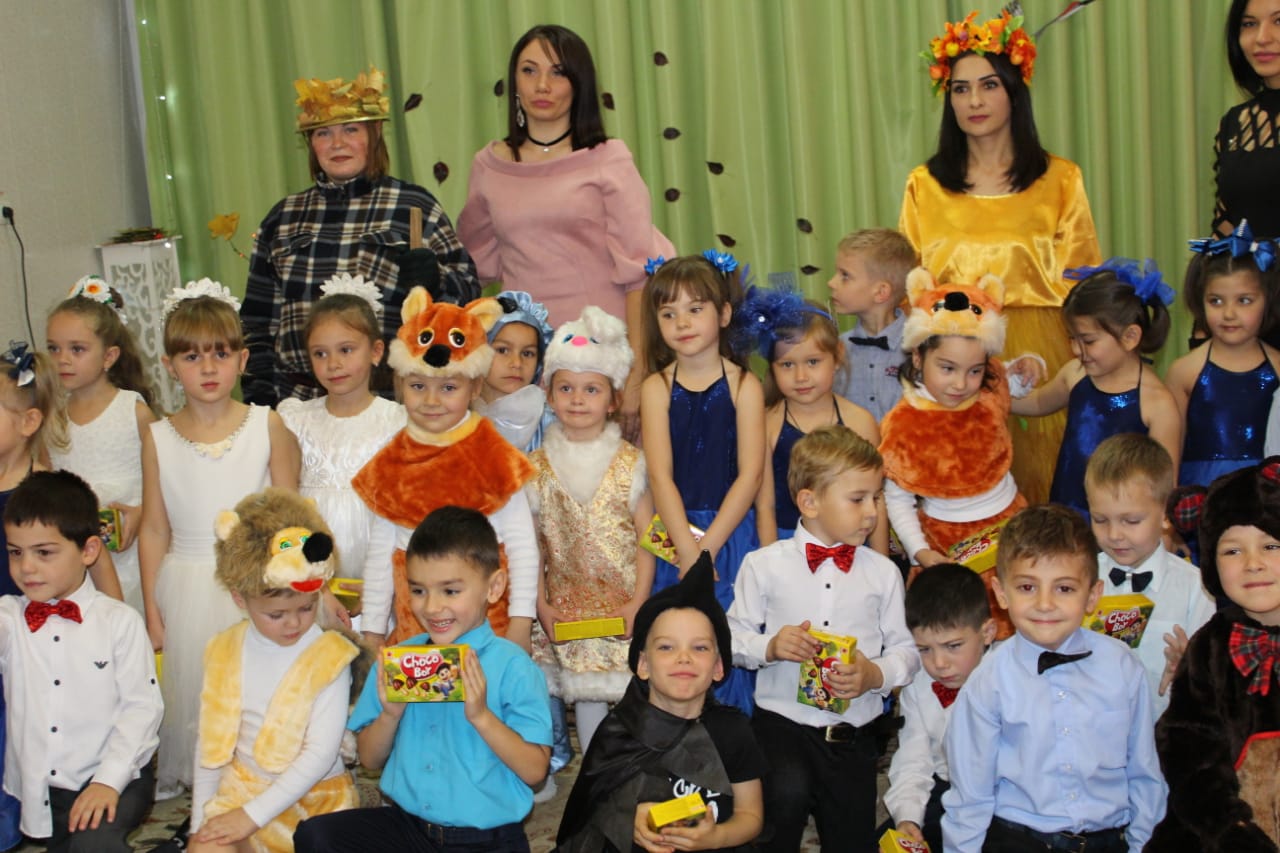 Подготовили: Воспитатели: Финогенова С.АДемченко М.П.Муз. Руководитель Ковалева А.С.Праздник "Осенины"Дети встают полукругом
1-й ребёнок: Стало вдруг светлее вдвое,
Двор, как в солнечных лучах.
Это платье золотое
У березы на плечах...
Утром мы во двор идем -
Листья сыплются дождем,
Под ногами шелестят
И летят, летят, летят...

Песня «осень постучалась»
2-й ребёнок: Следом залетом осень идёт,
Жёлтые песни им ветер поёт.
Красную под ноги стелет листву,
Белой снежинкой летит в синеву.

3-й ребёнок: Только ветер ветку тронет,
Жёлтый лист она уронит.
С ветки, как парашютист,
Полетит на землю лист.
Если в лужу упадёт,
Как кораблик поплывёт.

4-й ребёнок: Заглянула осень в сад,
Птицы улетели.
Целый день в саду шумят
Жёлтые метели…
Под ногами первый лёд
Крошится, ломается.
Воробей в саду вздохнёт,
А запеть стесняется.

5-й ребёнок: Журавли на юг летят.
Здравствуй, здравствуй, осень!
Приходи на праздник к нам,
Очень, очень просим!
6-й ребёнок: Здесь мы праздник радостный
Весело встречаем.
Приходи, мы ждём тебя,
Осень золотая!
Ведущая: Ребята, сегодня мы с вами отправимся в необыкновенное путешествие. В прекрасную страну – сказку, на праздник царицы Осени.
А вот и приказ от Осени.
Внимание! Внимание!
Всем Ванюшкам и Катюшкам,
Всем Андрюшкам и Танюшкам,
Всем Денискам и прочим детям –
Строгий приказ: веселиться, петь и плясать
На празднике – до упаду.
Внимание! Внимание!
На праздник весёлый прибудет сама
Государыня наша Осень!
Да вот и она сама! Встречайте!

Входит Осень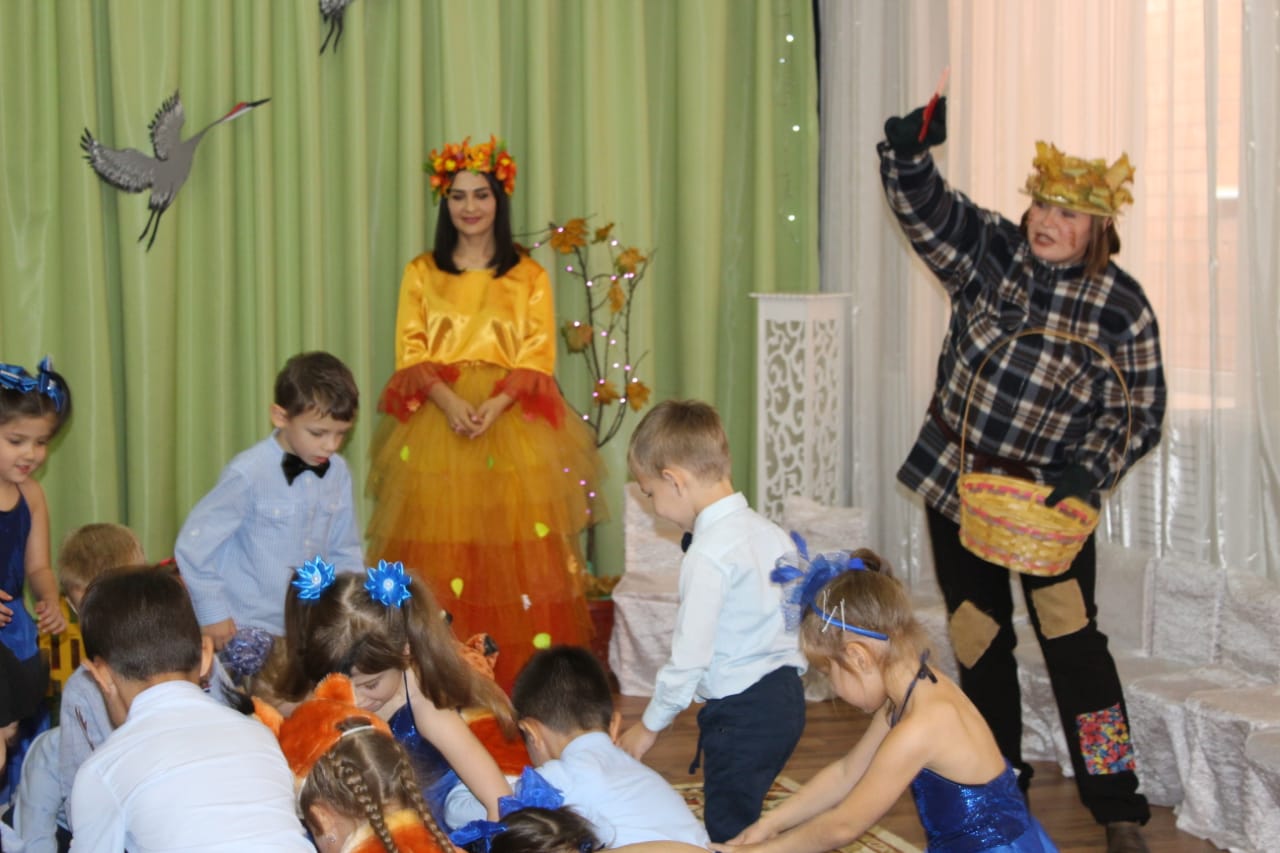 Ведущая: В платье пёстро-золотом
Осень к нам явилась в дом,
Как прекрасная царица,
открывающая бал!
Осень: Здравствуйте, ребята и гости дорогие!
Слышится шум, раздаются крики: «Сюда нельзя!»
«Пропустите меня!»

Осень: В чём дело? Кто осмеливается нарушить веселье?
Ведущая идёт к двери, и тут вбегает Пугало.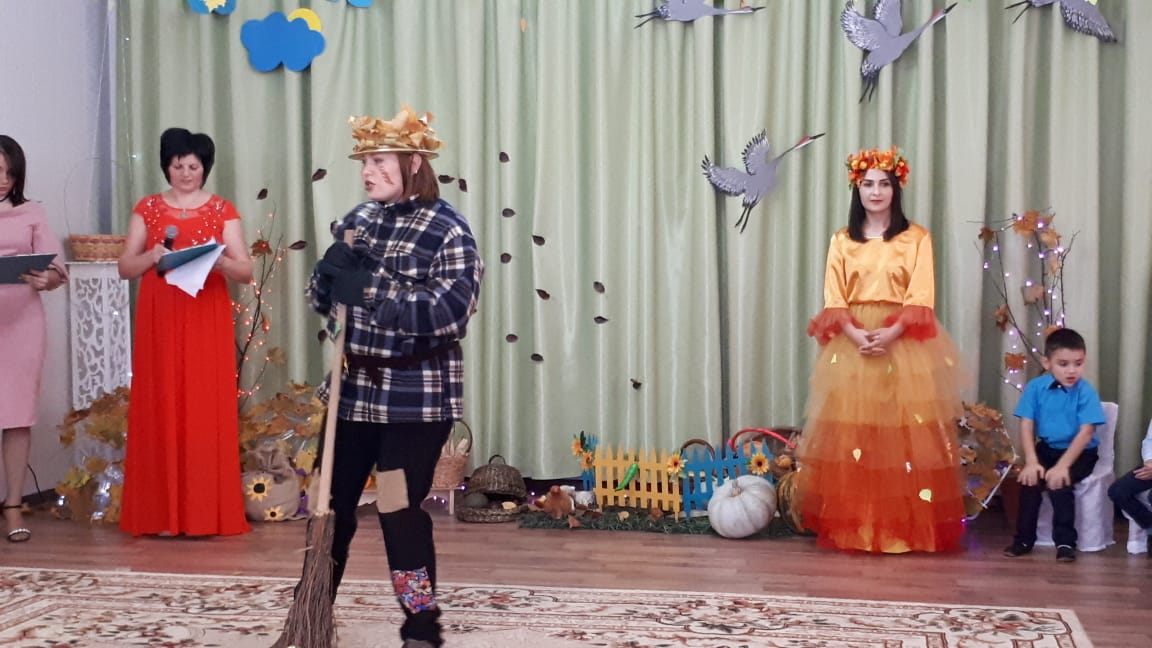 
Пугало: Матушка – голубушка! Царица наша, золотая
Осень, не вели казнить, вели слово молвить.
Осень: Кто ты и откуда? Почему в таком виде на празднике?
Пугало: Я одеваюсь не по моде,
Весь век стою, как на часах.
В саду ли, в поле-огороде,
На стаи нагоняю страх.
И пуще огня, хлыста или палки
Страшатся меня грачи, воробьи и галки.
Ведущая: Хватит тут загадками говорить,
Отвечай толком на вопросы царицы.
Пугало: Матушка – голубушка Осень!
Что же это делается? Заступись!
(плачет)
Осень: Ну, вот ещё! На празднике плакать
Говори, что тебе надобно.
Пугало: Государыня! Я не какой ни будь бездельник и лентяй. Я трудовое Пугало огородное. Всё лето стою в саду – огороде, урожай хозяйский стерегу. Не сплю, не ем, в любую погоду: и под солнцем, и под дождём. Работаю не опуская рук. А меня на праздник не пускают. Говорят наряд не модный! Какой уж выдали. Да ведь если я буду в модном костюме стоять на огороде, кто же меня испугается?
Осень: Не обижайся, Пугало! Теперь мы во всём
разобрались. Проходи, присаживайся, будь гостем.
Дозволяю начать праздник!
Повеселимся же сегодня вволю!
А то придумал кто-то, что осень – унылая пора!
Пугало берёт метлу и громко поёт, танцуя.
Пугало: Во - саду ли, в огороде Пугало стояло.
Оно старою метлою птичек разгоняло.
Во - саду ли, в огороде фрукты наливались,
Но их птички не клевали – Пугала боялись.
Пугало: Ой! А как же быть зверятам?
И зайчатам и ежатам?
Уж морозы на носу,
Очень холодно в лесу!
Ведущая: А мы сейчас посмотрим,
А мы сейчас проверим,
Как к зиме готовятся
Все лесные звери.
(выходит медведь)
Ведущая: По завалам, по оврагам
Шёл медведь хозяйским шагом:
Медведь: Отвечайте звери мне,Вы готовы ли к зиме?
(выход лисы)
- Да (пока бежит со стульчика к медведю)
Ведущая: Ответила лисица.
Лиса: Я связала рукавицы,
Рукавицы новые,
Мягкие пуховые!
(выход зайца)
Заяц: У меня есть валенки.
Ведущая: Отвечает заинька.
Заяц: Что мне стужа да метель?
Хочешь, Мишенька, примерь!
(выход крота)
Крот: Ну а я.
Ведущая: Ответил крот.
Крот: Под землёй устроил ход.
Там с красавицей женой,
Будем чай мы пить зимой.
(выход белки)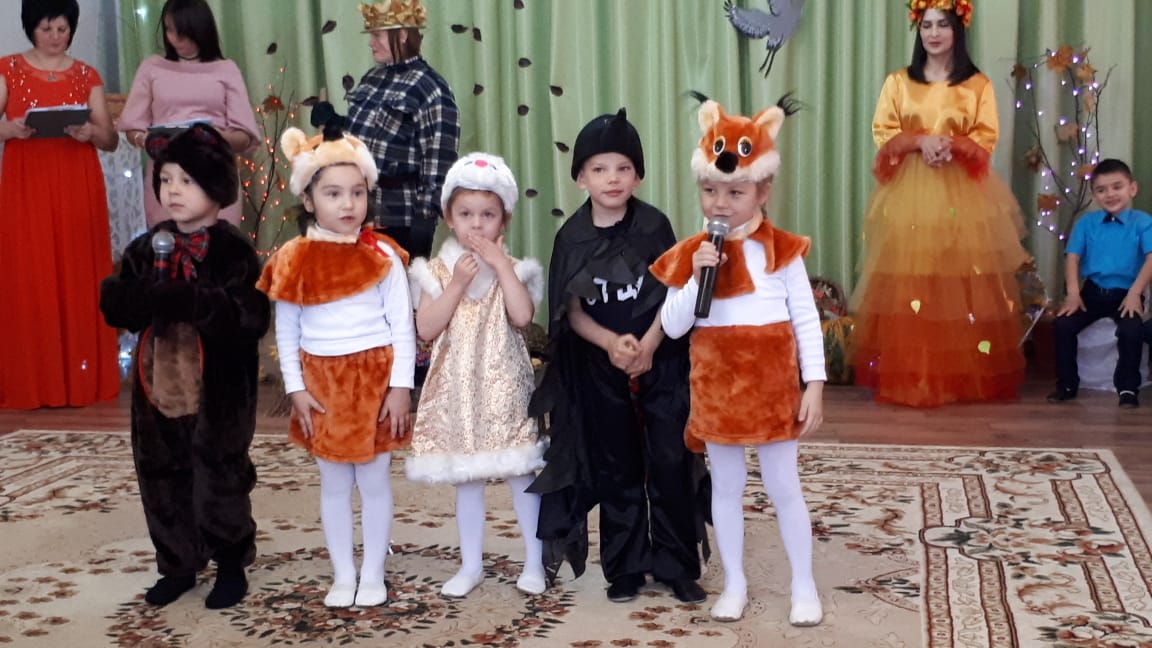 Ведущая: Смотрит белка из дупла.
Белка: Я орешков припасла.
Высоко моё дупло,
В нём и сухо, и тепло.
Ведущая: Вылез ёжик из листвы.
Ёж: Про меня забыли вы.
Там в кустах моя избушка,
А в избе грибов кадушка.
Пугало: Что ж, у зверюшек всё толково.
Все звери: К холодным дням мы все готовы!
Полька зверей.
Пугало: Листья золотые усыпали весь зал.
Красивым сказочным ковром.
Со мной, ребята, поиграйте!
Листочки быстро собирайте!Игра с листьями на внимание-Раз-два-три! Этот лист бери!-Раз-два-три! Красный лист бери!-Раз-два-три! Кленовый лист!-Раз-два-три! Два листа бери!-Раз-два-три! Такой же как у меня лист бери!-Раз-два-три! Ничего не бери!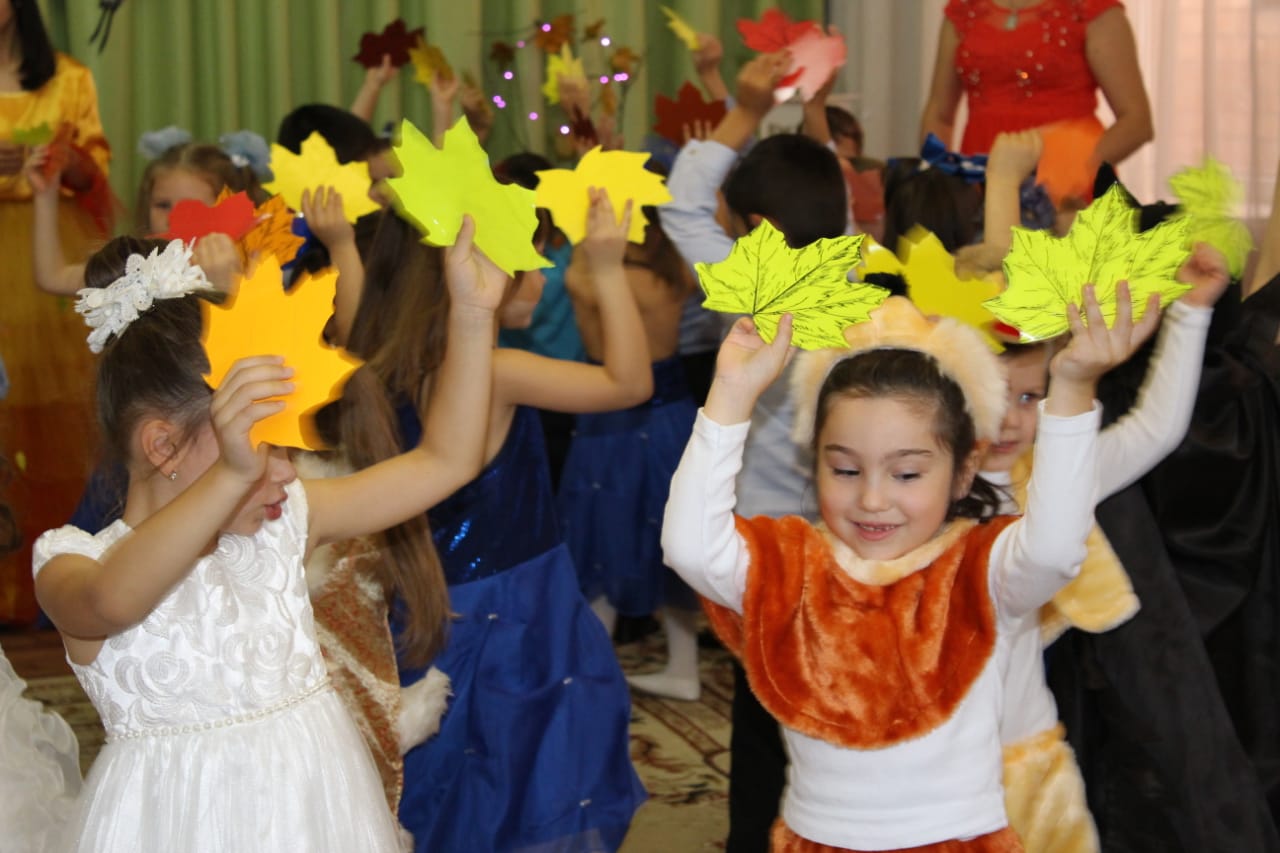 Танец «Осенний вальс»
Пугало: Осень – чудная пора!
Что ж, мальчишки,
Что ж, девчушки,
Спойте нам тогда частушки!
«Осенние частушки»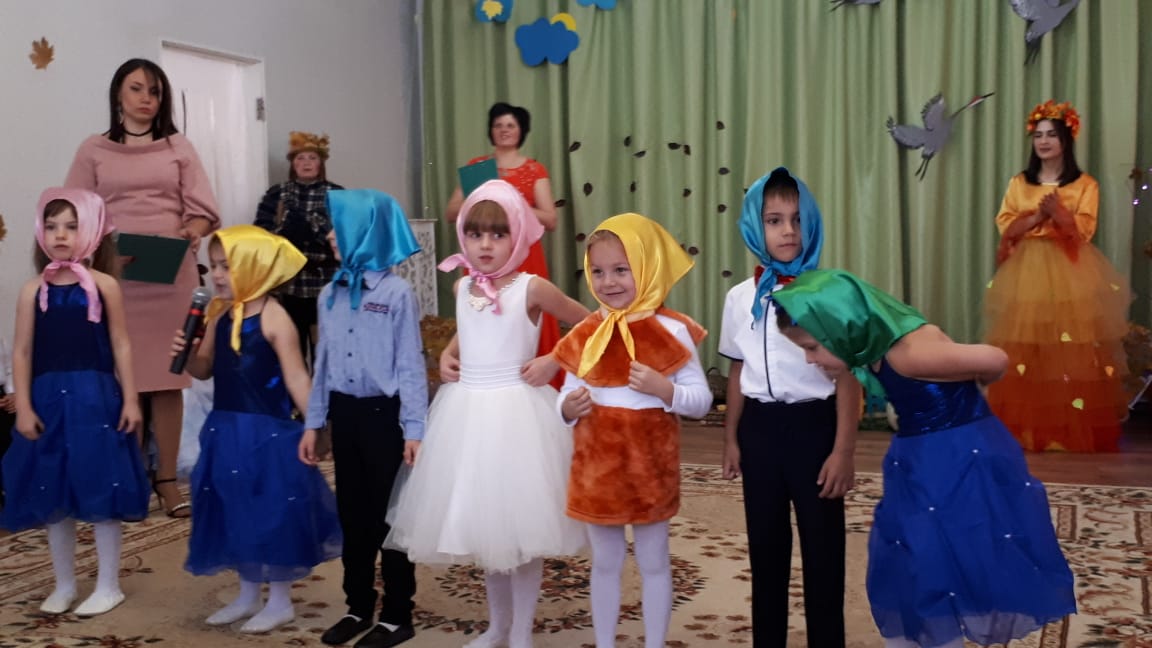 Все: Мы осенние частушки
Пропоём сейчас для вас.
Громче хлопайте в ладоши,
Веселей встречайте нас!
1. Дождик льёт не уставая,
Тучам нет конца и края.
Беспокоится народ:
Не случился бы потоп.
2. Осенью спешит народ
Поскорей на огород.
Время зря нельзя терять,
Нужно урожай собрать.
3. Если летом не ленился,
Урожаю удивился:
Гляньте сколько овощей,
Для салатов и для щей.
4. Осень – время золотое
Нет нам осенью покоя.
Груши, яблоки, компоты –
Всё попробовать охота!
5. Как красиво всё кругом
Золотым осенним днём.
Листья падают, кружатся
И под ножки нам ложатся!
Все: Мы частушки вам пропели
Хорошо ли, плохо ли,
А сейчас мы вас попросим –
Чтобы нам похлопали!
Ведущая: А теперь, дорогая Осень, мы прочитаем тебе стихи.
Дети читают стихи.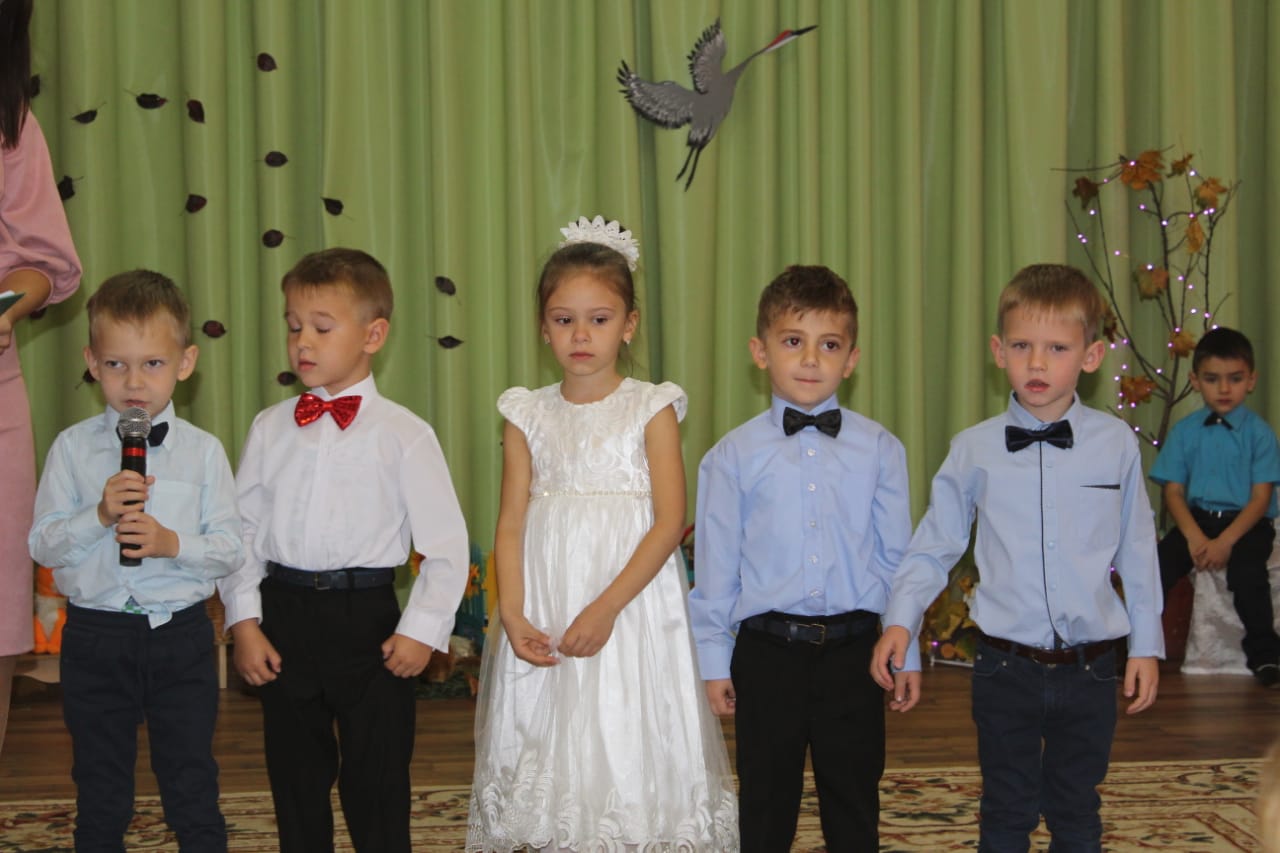 Наступила осень,Пожелтел наш сад.Листья на березеЗолотом горят.Не слыхать веселыхПесен соловья.Улетели птицыВ дальние края.Осень золотаяХодит по дорожкам.У нее на ножкахЖелтые сапожки.У нее на платьеЛистики цветные,А в ее лукошкеЕсть грибы лесные.Осень скверы украшаетРазноцветною листвой,Осень кормит урожаемПтиц, зверей и нас с тобой.И в садах, и в огороде,И в лесу, и у воды.Приготовила природаВсевозможные плоды.Между елок, между сосенОсторожно бродит осень.Осень – рыжая лиса –Красит в рыжий цвет леса.Но зеленого убораНе покрасить ей у бора:Для лисы остры и колкиЛеса хвойные иголки.Желтой краской кто-тоВыкрасил леса,Стали от чего-тоНиже небеса,Ярче запылалиКисточки рябин.Все цветы увяли,Лишь свежа полынь.Я спросил у папы:- что случилось вдруг?И ответил папа:- это осень друг.
Пугало: Трень да брень, да трень да брень,
До чего счастливый день!
Кто не пляшет, не поёт
Тот и радость не поймёт.
Собрались все вместе,
Как стоять на месте?!
Хоровод «Во саду ли, в огороде»
Ведущая: Тоскливая пора – поздняя осень.
Ребёнок: Земля остыла, улетели птицы,
Закончился в природе листопад.
Колючим холодом и первым снегом
Ноябрь укрывает голый сад
Пруды замёрзли и слегка
Ледком подёрнулась река.
Пугало: Б-р-р-р! Ну что ты
Тоску на нас нагоняешь.
Сейчас я вам помогу,
И осень повеселю, и гостям угожу.
Ведущая: Ишь! Какой умник выискался.
Откуда это ты знаешь, как
Царицу Осень веселить?
Пугало: Знаю вот! Тут у меня (стучит по голове)
Кое - что имеется.
У хозяина на яблоне, в саду, где моё рабочее место было летом транзистор висел – не умолкая. Так что я уму разуму понабрался: всё теперь знаю. Ещё и лекцию могу прочесть, как вежливым быть, и не грубить гостям.
Пугало: Загадаю вам загадку.
Появилась в небе клякса.
Если клякса заревёт –
Разбежится весь народ (туча)
Ребёнок: Туча, туча, что не льёшь?
Подари нам, туча, дождь!
Будем мы с тобой водиться
Не жалей для нас водицы.

Танец «виноватая тучка»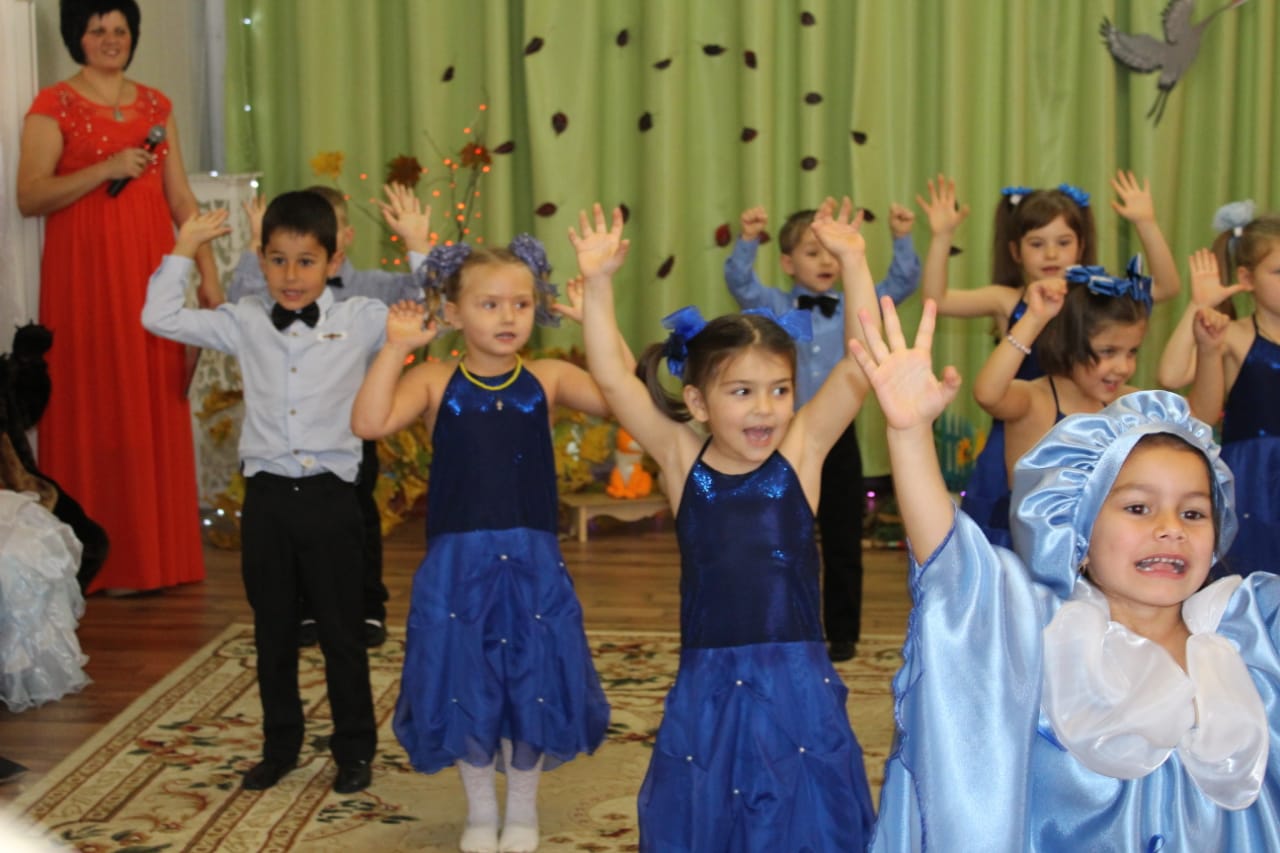 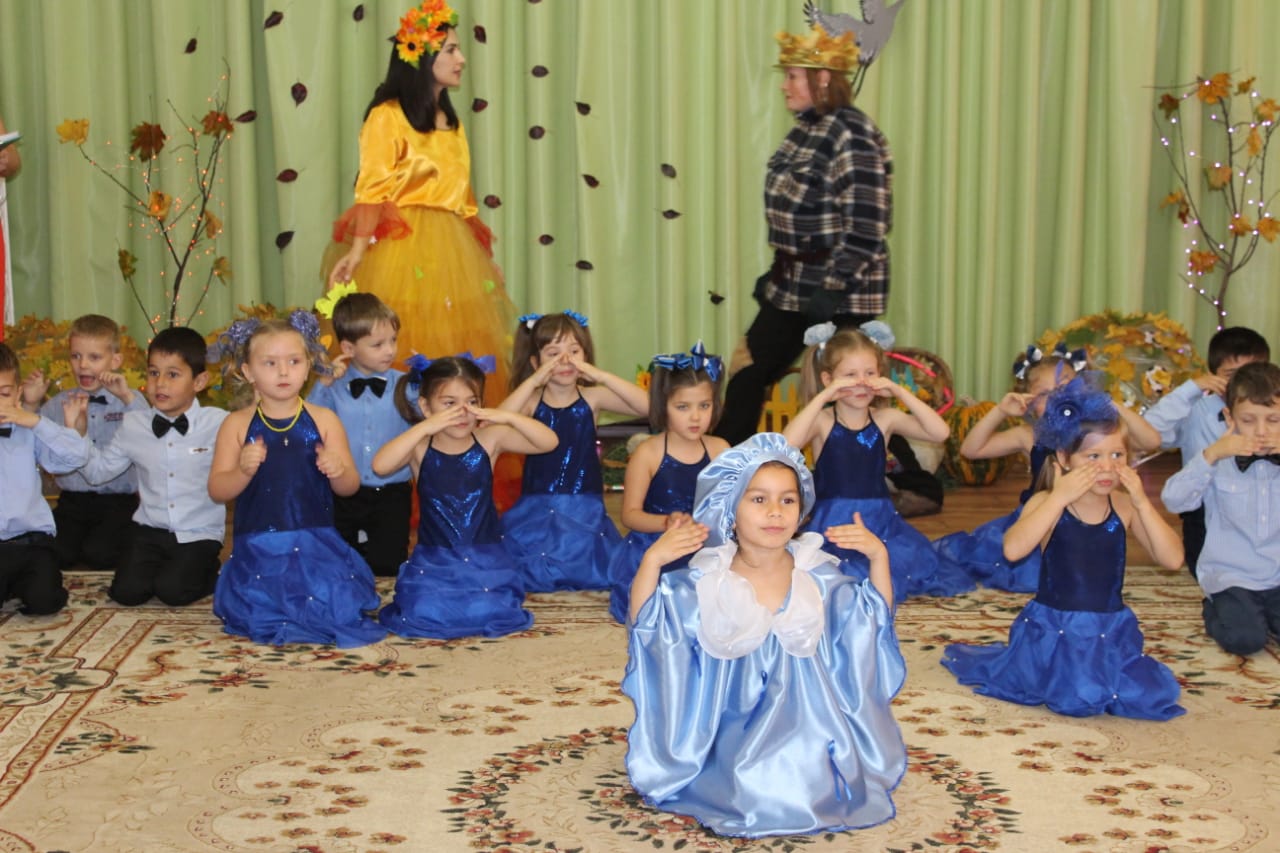 Ведущая: Нынче день такой хороший,
Весь от листьев золотой.
По пустым аллеям парка
Мы пройдём, не торопясь.
Пусть танцует в платье ярком
Осень свой прощальный вальс.
Песня «Осень в золотой косынке»
Осень: Славно мы праздновали сегодня!
Да, я бываю разная – весёлая и грустная, солнечная и пасмурная, с дождиком и мокрым снегом, с холодным ветром и заморозками. Но я очень рада, что вы любите меня за щедрость и красоту, за редкие, тёплые деньки. Спасибо за то, что пришли сегодня на наш чудесный праздник (осень раздает презенты).